Latin numbers and numerals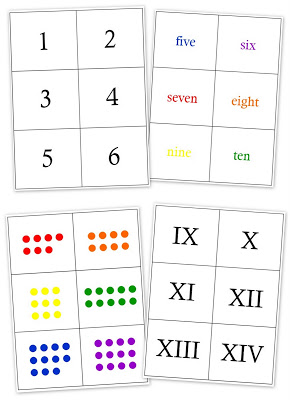 1	- unus   		  -I2 	- duo			  -II3	- tres			  -III	4	- quattuor		  -IV5	- quinque		  -V6 	- sex			  -VI7	- septem		  -VII8	- octo			  -VIII9	- novem			  -IX10	- decem		  -X11	- undecim		  -XI12	- duodecim		  -XII13	- tredecim		  -XIII14	- quattuordecim –XIV15	- quindecim		  -XV16	- sedecim		  -XVI17	- septendecim 	  –XVII18	- duodeviginti 	  –XVIII19	- undeviginti	  -XIX20	- viginti			  -XX 